18 мая 2020 г. (ПОНЕДЕЛЬНИК)Расписание 19 мая  2020 г. (ВТОРНИК)Расписание 20 мая 2020 г. (СРЕДА)Расписание 21 мая 2020 г. (ЧЕТВЕРГ)Расписание 22 мая 2020 г. (ПЯТНИЦА)ПредметыУчитель/ электронный адресТема урокаЗаданияКомментарии, (ресурсы)МатематикаХайбрахманова Елена Ильясовна,orxidei.lenchik@mail.ruПовторение по теме «Числовые выражения»В учебнике стр. 122 № 1 (прочитать и запомнить правило), выполнить № 2, № 4, № 5.Чтобы найти площадь прямоугольника, надо длину умножить на ширину.Посмотреть комментарии к заданиям можно здесь (смотреть до 04-03 минуты):https://www.youtube.com/watch?v=2PrmluYvG28&t=209s Можно посмотреть видеоурок: https://www.youtube.com/watch?v=VBGCAmF312gОкружающий мирХайбрахманова Елена Ильясовна,orxidei.lenchik@mail.ruПоле и его обитатели. Полевые культуры. Растения и животные поля, сада. Тест. «Природные сообщества»В учебнике стр. 126 рассмотреть иллюстрацию «виды культур», стр. 127 прочитать и рассмотреть названия частей пшеницы и овёсастр. 132-133 прочитатьстр. 134-135 найти животных на картинке по описаниюстр.137 рассмотреть рисунок-схемустр. 138, 141прочитать Выполнить в р.т. 42-43Можно посмотреть видеоурок:https://www.youtube.com/watch?v=ML2nAFk0lRA&list=PLvtJKssE5Nrh80gW5eUCIh2QupcDk2IYP&index=38&t=0s Русский языкРябинина Ольга Владимировна, ry73@mail.ru Текст-рассуждение.Синтаксические конструкции, употребляющиеся в тексте-рассуждении.В учебнике стр.131 Упр.1 (устно), «Тайны языка», стр.131 упр.2 (ответить на вопрос)Литературное чтениеРябинина Ольга Владимировна, ry73@mail.ruА. С. Пушкин «Сказка о рыбаке и рыбке» Главная мысль произведения. Характеристика героев и анализ их поступков. Работа над выразительными средствами языка, расширение словарного  запаса.Учебник стр.148-157 читать, ответы на вопросы.Задание в рабочей тетради стр.86ПредметыУчитель/ электронный адресТема урокаЗаданияКомментарии, (ресурсы)МатематикаХайбрахманова Елена Ильясовна,orxidei.lenchik@mail.ruПовторение. Таблица умножения однозначных чиселВ учебнике стр. 122 №3, выполнить № 7и  №8 (устно)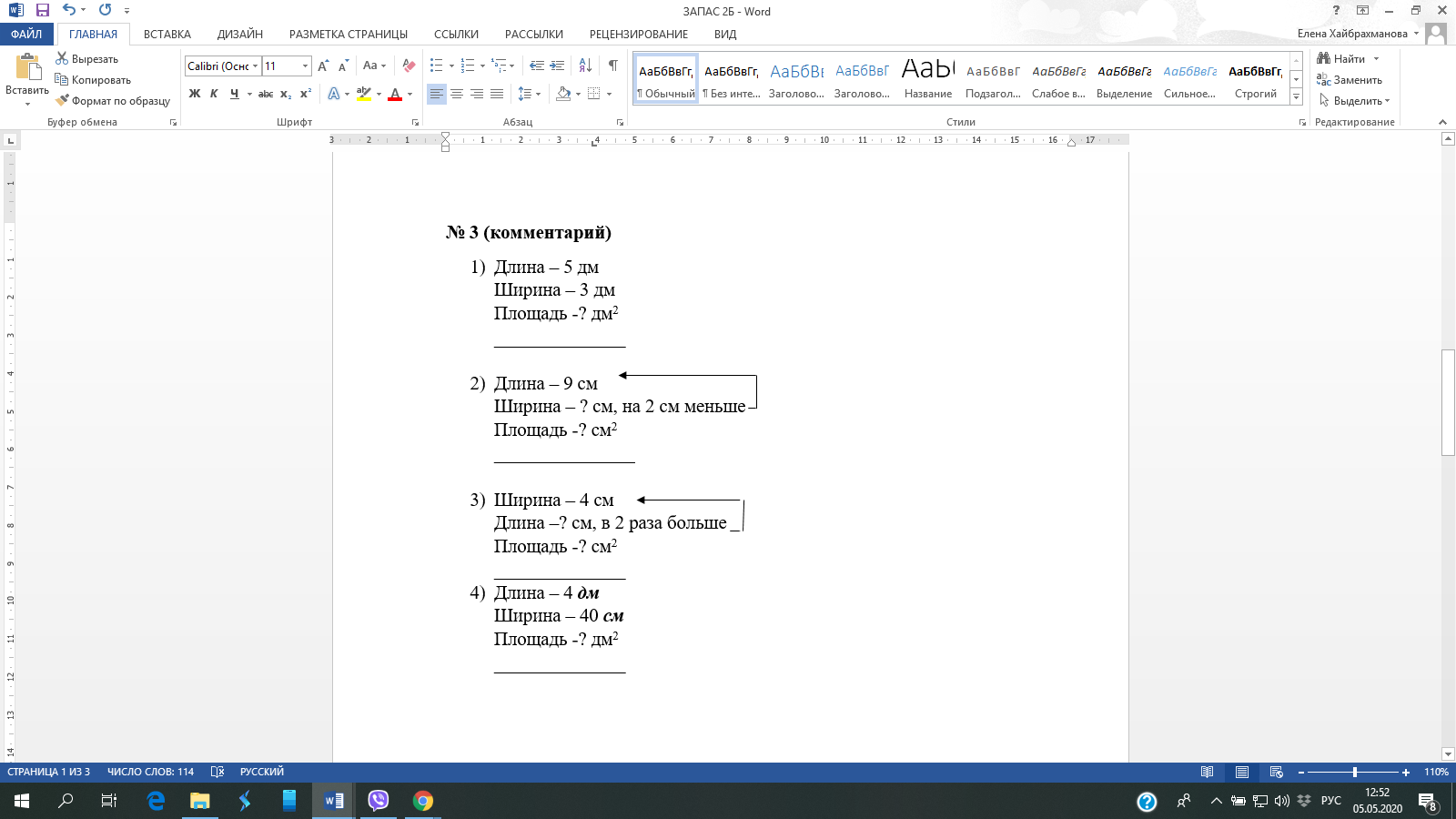 Иностранный язык (английский)1 группа - Новикова Любовь Евгеньевна, LyubaN.1979@yandex.ruУрок  «Сказочный остров». Творческий проект. Краткое сообщение с иллюстративной опорой Р. т. с. 101 упр. 1 заполнить пропуски в приглашении посетить сказочный остров.Рабочая тетрадьИностранный язык (английский)2 группа - Степанова Анна Валерьевна, anna_valerevna1202@mail.ruУрок  «Сказочный остров». Творческий проект. Краткое сообщение с иллюстративной опорой Р. т. с. 101 упр. 1 заполнить пропуски в приглашении посетить сказочный остров.Рабочая тетрадьРусский языкРябинина Ольга Владимировна, ry73@mail.ruСписывание № 2 с печатного текста.Списать текст правильноhttps://my.dnevnik76.ru/files/link/597d5e324a4b70e9166d2595a473dd8d/Литературное чтениеРябинина Ольга Владимировна, ry73@mail.ruШ. Перро «Кот в сапогах»  Характеристика героев и анализ их поступков. Составление плана произведения. Чтение по ролям. Подготовка к пересказу текста произведения.Стр.158-168 читать, задание в рабочей тетради стр.90Музыка Малыгина Ольга Ивановна, malolya68@yandex.ruМузыка народная и профессиональная.1.Увертюра к опере «Руслан и Людмила» М.И. Глинки. 2. «Светит месяц». (Р..Н..П)Послушать музыкальные произведения. Прочитать сказку А.С.Пушкина "Руслан и Людмила" (звуковые файлы в моей папке)ПредметыУчитель/ электронный адресТема урокаЗаданияКомментарии, (ресурсы)МатематикаХайбрахманова Елена Ильясовна,orxidei.lenchik@mail.ruПовторение по теме «Геометрические фигуры».В учебнике стр. 123 № 9 (решить одним способом), № 11 (2 и 2столбик)Иностранный язык (английский)1 группа - Новикова Любовь Евгеньевна, LyubaN.1979@yandex.ruПовторение пройденного материала. Подведение итогов года. Повторить алфавит по презентации ,прочитать слова ,используя правила чтения.https://yadi.sk/i/piEOzQ7ARt7-PgИностранный язык (английский)2 группа - Степанова Анна Валерьевна, anna_valerevna1202@mail.ruПовторение пройденного материала. Подведение итогов года. Повторить алфавит по презентации ,прочитать слова ,используя правила чтения.https://yadi.sk/i/piEOzQ7ARt7-PgРусский языкРябинина Ольга Владимировна, ry73@mail.ruСравнение, классификация, звуков, букв. (Комплексное повторение пройденного)В рабочей тетради стр.41 упр.3,4.Литературное чтениеРябинина Ольга Владимировна, ry73@mail.ruА. С. Пушкин «Сказка о попе и о работнике его Балде» Основная мысль произведения. Характеристика героев.
Выполнить задания в рабочей тетради стр.88-89https://www.youtube.com/watch?v=BfArexPKA9ohttps://www.youtube.com/watch?v=Q8Kk2UHRl2U&t=235sПредметыУчитель/ электронный адресТема урокаЗаданияКомментарии, (ресурсы)МатематикаХайбрахманова Елена Ильясовна,orxidei.lenchik@mail.ruПовторение по теме «Величины»В учебнике стр. 124 № 13, стр. 125 №17 (устно)стр. 126 № 20Русский языкРябинина Ольга Владимировна, ry73@mail.ruСостав слова (Комплексное повторение пройденного)Рабочая тетрадь стр.38 упр.2Литературное чтениеРябинина Ольга Владимировна, ry73@mail.ruОбобщение и систематизация по теме « Там чудеса…».Л. Кэрролл «Алиса в стране чудес» Художественный анализ текста. Работа над выразительным чтением. 
Рабочая тетрадь стр.92-95Слушание сказкиhttps://www.youtube.com/watch?v=9cjpUXcM9z4ПредметыУчитель/ электронный адресТема урокаЗаданияКомментарии, (ресурсы)Физическая культураБеляков Андрей Александрович,andrey.belyakov.88@list.ruОкружающий мирХайбрахманова Елена Ильясовна,orxidei.lenchik@mail.ruЧеловек – часть природы. Красная книга России.В учебнике стр. 146 –147 прочитатьстр. 148 – запомнить правила поведения в лесустр. 149-150 прочитать «Дядя, купи котенка!»стр. 153-155 рассмотреть каких животных человек одомашнил.Выполнить в р.т. стр. 44Можно посмотреть видеоурок по охране природы: https://www.youtube.com/watch?v=10prnQSKP08&t=453sиКрасная книга России:https://www.youtube.com/watch?v=xpHbYU2L0i0Русский языкРябинина Ольга Владимировна, ry73@mail.ruПредложение. Текст. (Комплексное повторение пройденного)В учебнике стр.148 упр.2 (списать текст, вставляя пропущенные буквы)Родной язык и родная литератураРябинина Ольга Владимировна, ry73@mail.ruСоставление вопросов и заданий  к викторине « По дорогам сказок». Создание коллажа «Мои любимые сказки»Поиск ответов к вопросам викторины, подбор рисунков для создания коллажаhttps://kupidonia.ru/viktoriny/viktorina-po-skazkam-dlja-2-klassahttps://testedu.ru/test/literatura/2-klass/po-dorogam-skazok.html